Monday 18th January / Li: to be able to write a setting a description (tricky)I will be successful if:I can use full stops and capital lettersI can use coordinating conjunctions (and, so, but)I can use subordinating conjunctions (because, while, when)I can use expanded noun phrases (2 adjectives before the noun)I can use verbI can use adverbs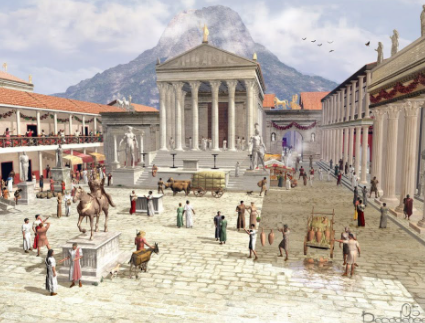 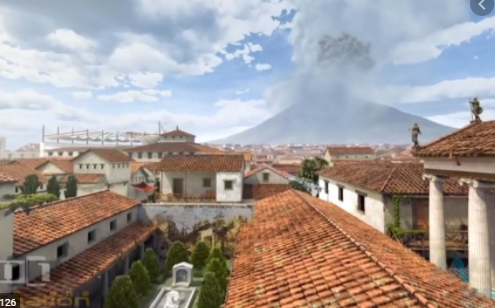 Write a setting description which describes how Pompeii looked before the eruption. __________________________________________________________________________________________________________________________________________________________________________________________________________________________________________________________________________________________________________________________________________________________________________________________________________________________________________________________________________________________________________________________________________________________________________________________________________________________________________________________________________________________________________________________________________________________________________________________________________________________________________________________________________________________________________________________________________________________________________________________________________________________________________________________________________________________________________________________________________________________________________________________________________________